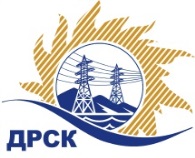 Акционерное Общество«Дальневосточная распределительная сетевая  компания»ПРОТОКОЛ № 99/ПрУ -Рзаседания Закупочной комиссии по запросу предложений в электронной форме, участниками которого могут быть только субъекты малого и среднего предпринимательства «Техническое обслуживание ИТСО  объектов филиала "ЭС ЕАО"», лот 310СПОСОБ И ПРЕДМЕТ ЗАКУПКИ: запрос предложений в электронной форме, участниками которого могут быть только субъекты малого и среднего предпринимательства «Техническое обслуживание ИТСО  объектов филиала "ЭС ЕАО"», лот 310.КОЛИЧЕСТВО ПОДАННЫХ ЗАЯВОК НА УЧАСТИЕ В ЗАКУПКЕ: 2 (две) заявки.ВОПРОСЫ, ВЫНОСИМЫЕ НА РАССМОТРЕНИЕ ЗАКУПОЧНОЙ КОМИССИИ: . О рассмотрении результатов оценки первых частей заявок УчастниковО признании заявок соответствующими условиям Документации о закупке по результатам рассмотрения первых частей заявокРЕШИЛИ:По вопросу № 1Признать объем полученной информации достаточным для принятия решения.Принять к рассмотрению первые части заявок следующих участников:По вопросу № 2Признать первые части заявок следующих Участников:соответствующими условиям Документации о закупке и принять их к дальнейшему рассмотрению Исп. Коротаева Т.В.Тел. 397-205г. Благовещенск«29»  января 2019№п/пИдентификационный номер УчастникаДата и время регистрации заявкиДата и время внесения изменений в заявку1766325.12.2018 08:2025.12.2018 08:231772325.12.2018 09:5525.12.2018 10:27№п/пИдентификационный номер УчастникаДата и время регистрации заявкиДата и время внесения изменений в заявку1766325.12.2018 08:2025.12.2018 08:231772325.12.2018 09:5525.12.2018 10:27№Идентификационный номер УчастникаНаличие «желательных условий» в Протоколе разногласий по проекту Договора117663нет разногласий217723нет разногласийСекретарь Закупочной комиссии  ____________________М.Г. Елисеева